Physics 200							Name: __________________________________Newton’s Laws in 2 DimensionsBodies on Inclines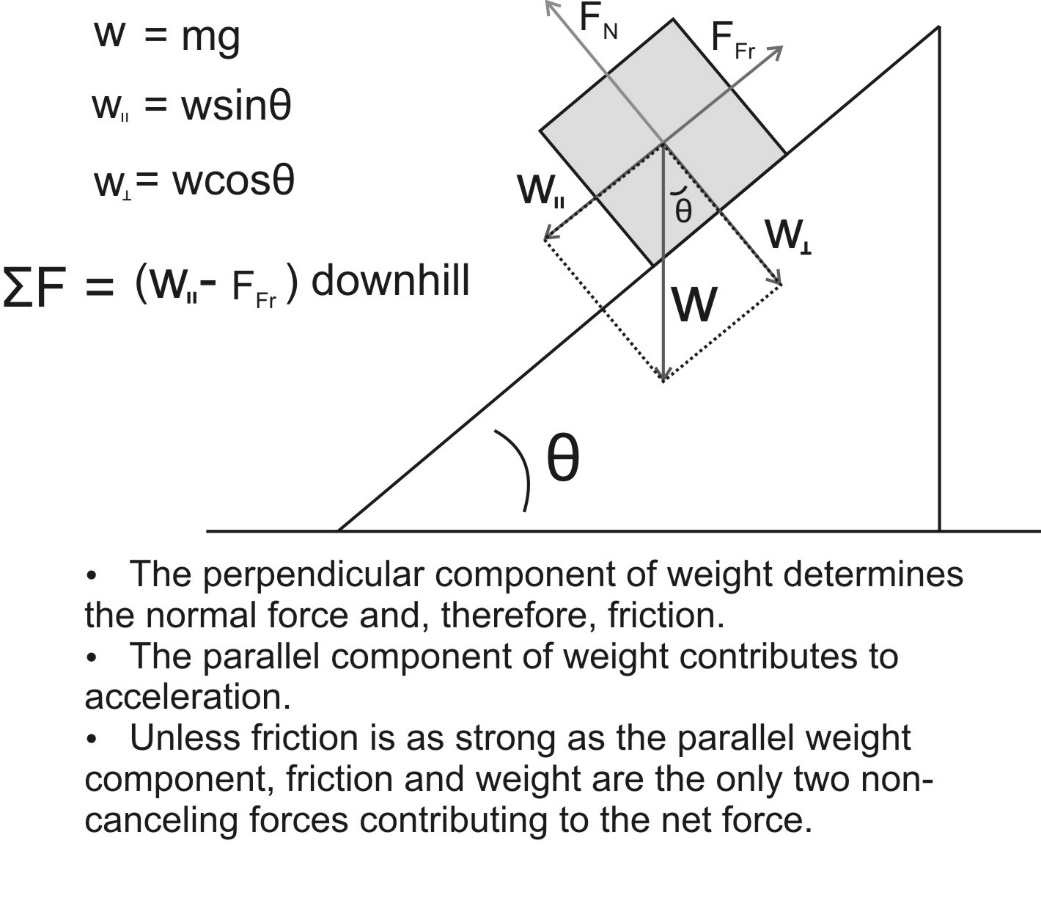 Practice Problem:  Fill in the remaining cells in the table below.1a.  The figure to the right shows a block on an incline.  Draw and label the forces acting on the block.  Resolve weight into perpendicular and parallel components, relative to the surface. 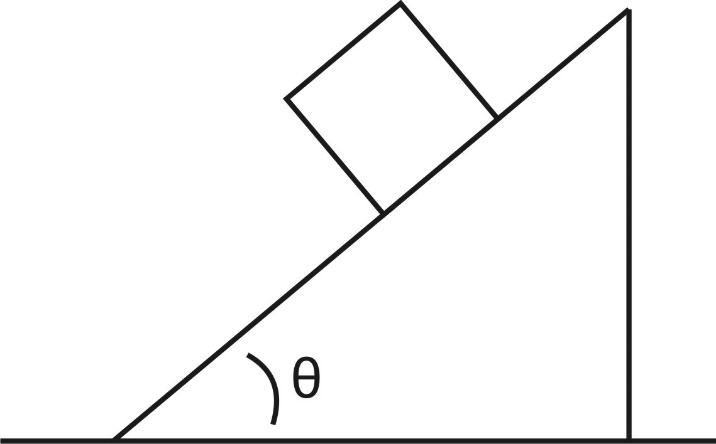 1b.  Fill in the table below for the block on the ramp  The block is the “item.”2.	Fill out the table for the 2kg block.  Then find the masses’ accelerations and the tension in the string. 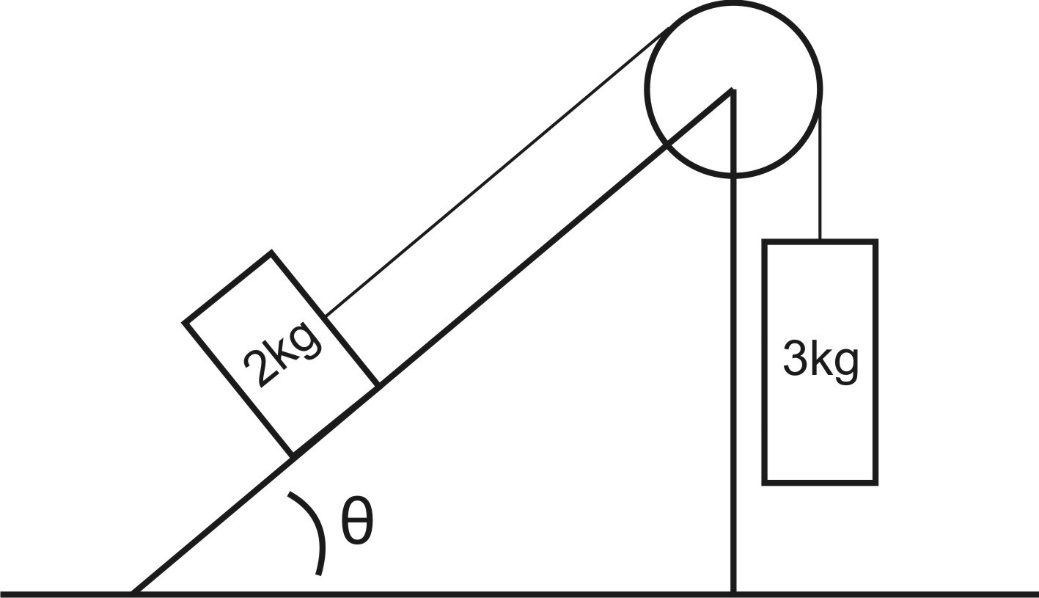 	a = _____________	Tension = _____________.	3.	In the diagram, the 6kg block has a µk of 0.5, but the 4kg block is frictionless.  Fill in the tables.  Then find the accelerations of the blocks and the tension in the string. 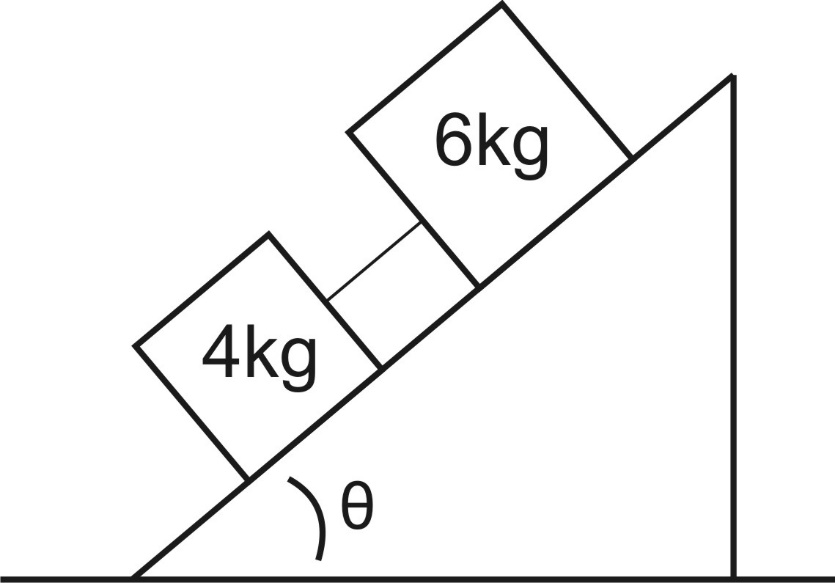 	a = _____________	Tension = _____________Physics 200								Name: _________________________Masses Hanging and Dragged at Angles  – Newton’s Laws  in 2 Dimensions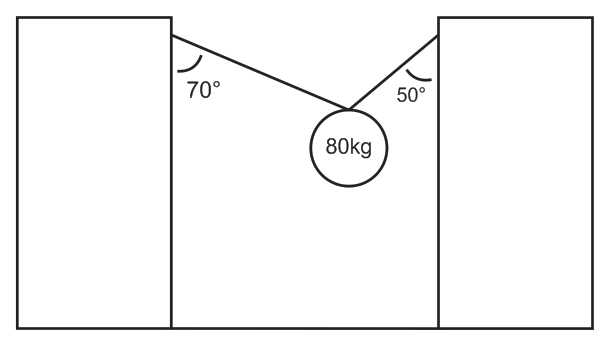 1.  The 80kg mass is in static equilibrium.  Find the tensions in the two segments of rope.2.  The 10kg mass is in static equilibrium.  Find the tensions in the two segments of rope.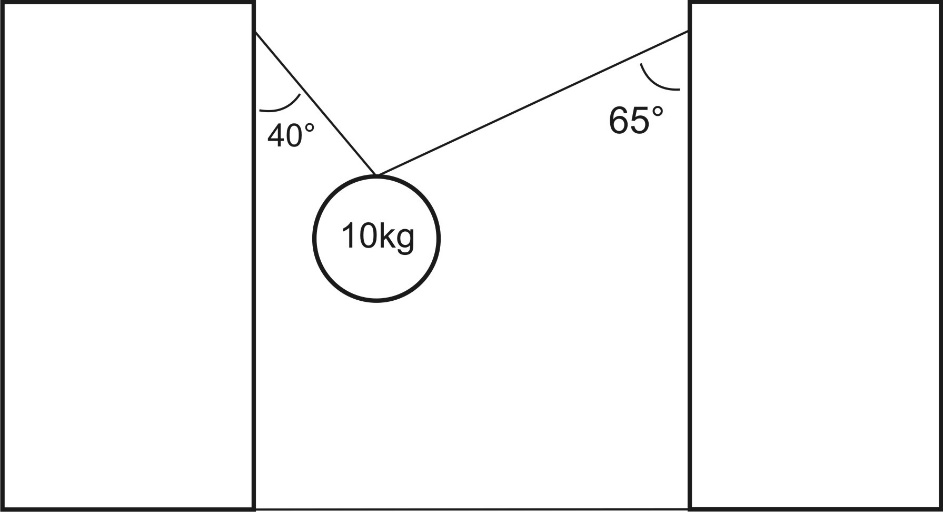 3. A 10kg mass is being accelerated horizontally by the tension in a rope that is attached to the mass as shown.  Find the acceleration of the 10 kg mass.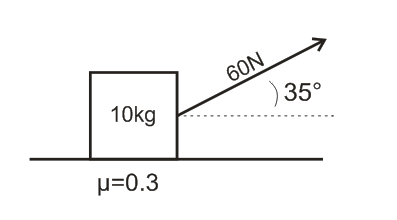 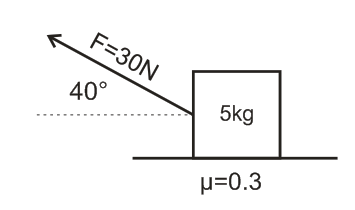 4.  A 5kg mass is being accelerated horizontally by the tension in a rope that is attached to the mass as shown.  Find the acceleration of the 8kg mass.Physics 200						Name: __________________________________Last Year's Test Retake – Newton’s Laws in 2-D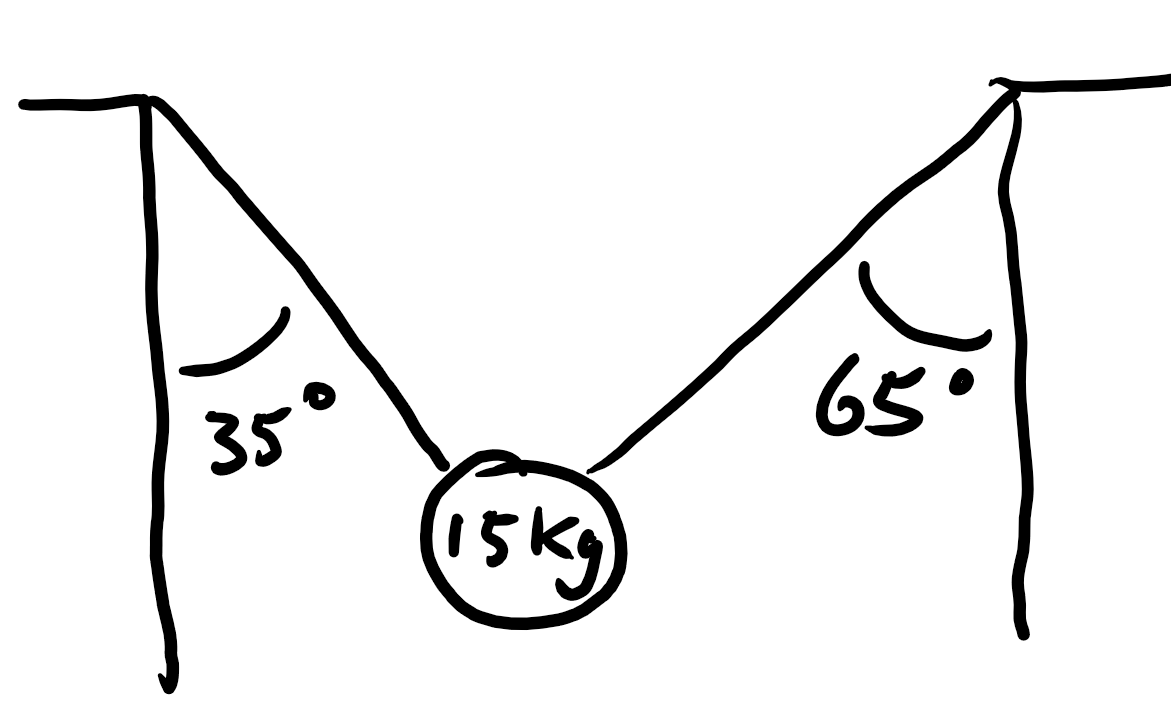 For each problem, enter the correct answers into the table.  Note that only the yellow (shaded, if black and white) cells will be graded (except on #1, where you may receive partial credit for the blank cells.)1.  	Two segments of rope are supporting an object. Segments are angled at the same angle, relative to horizontal.  Find the object’s weight and the tensions in the two ropes (yellow cells).  You may receive partial credit for correctly entering the blue terms -- but you will not lose points if they are wrong.2.	A sliding mass on an incline is connected via a string and pulley to a hanging mass.  µk is given.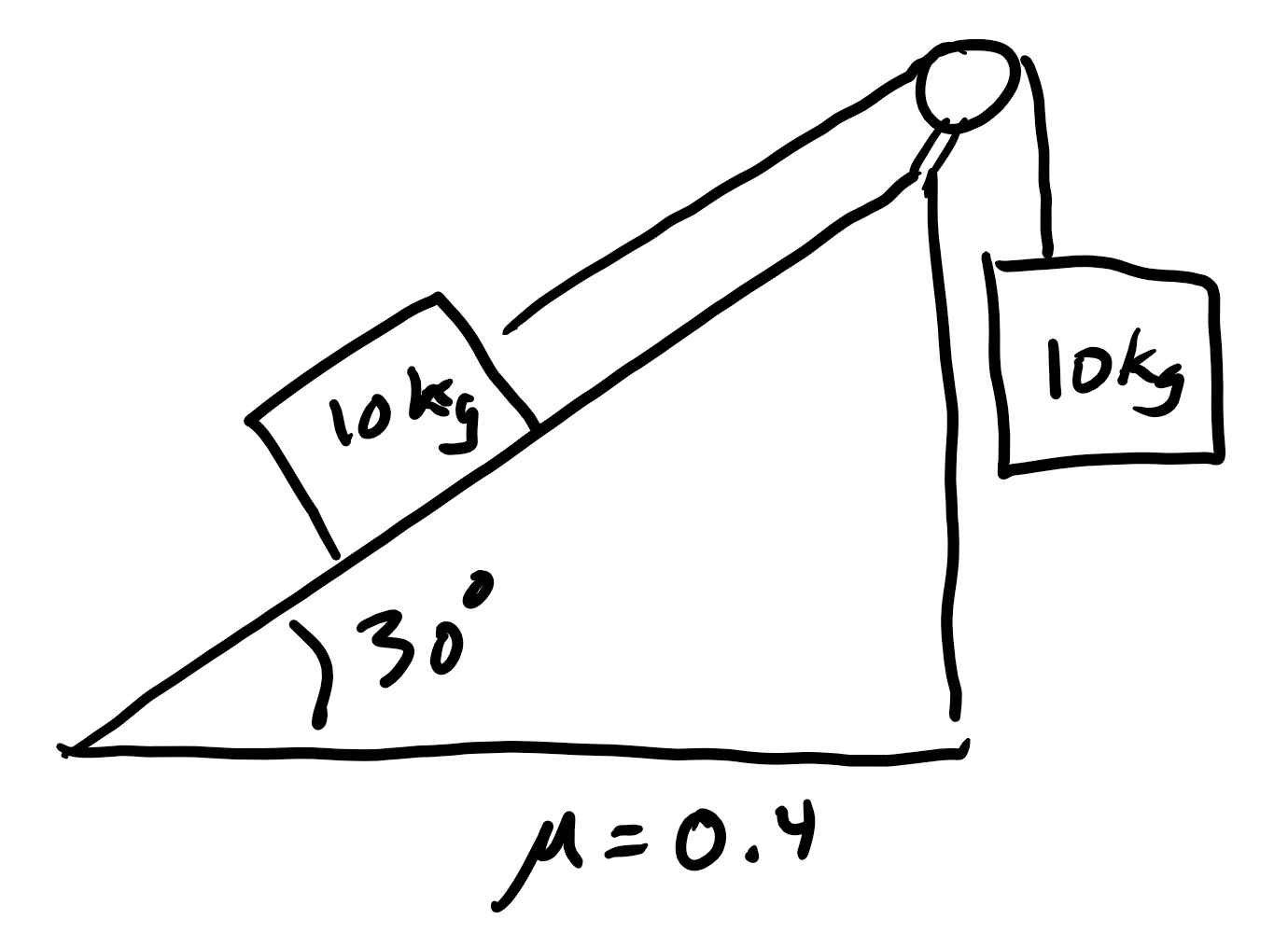 3.	An object is hanging by a rope from the ceiling of a train car. The rope makes a constant angle with the horizontal ceiling.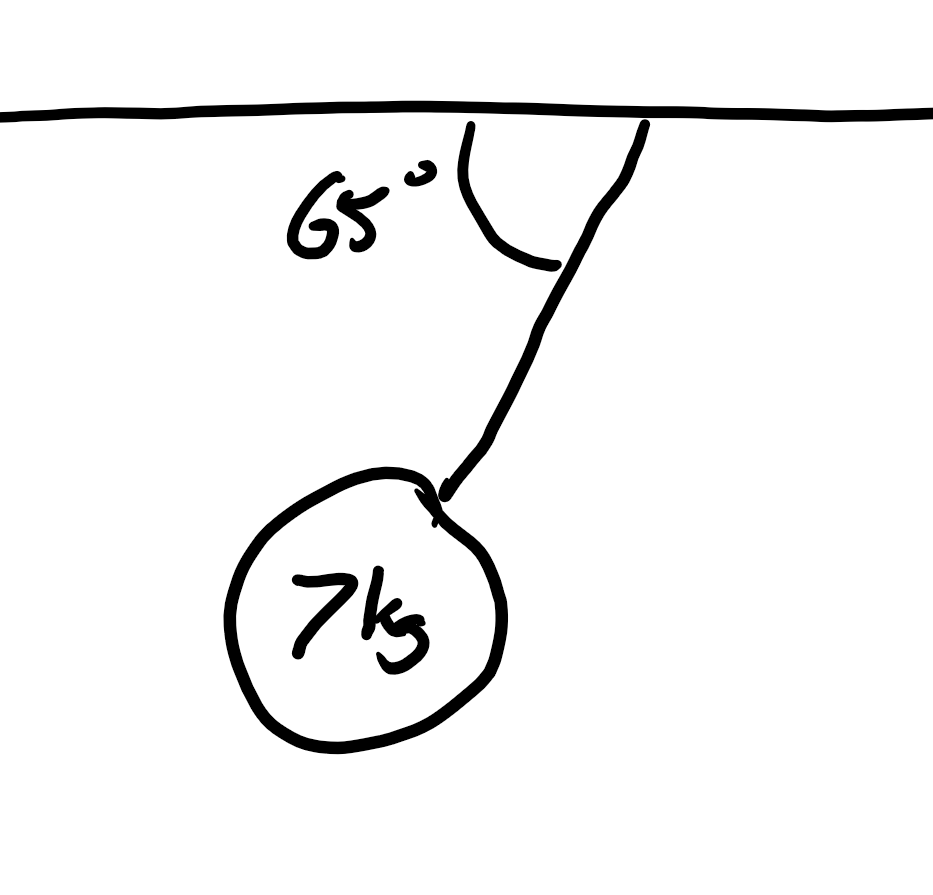 4.	A sliding box is being pulled by a rope. The rope extends to the right of the mass at an upward angle, relative to horizontal. The box slides to the right.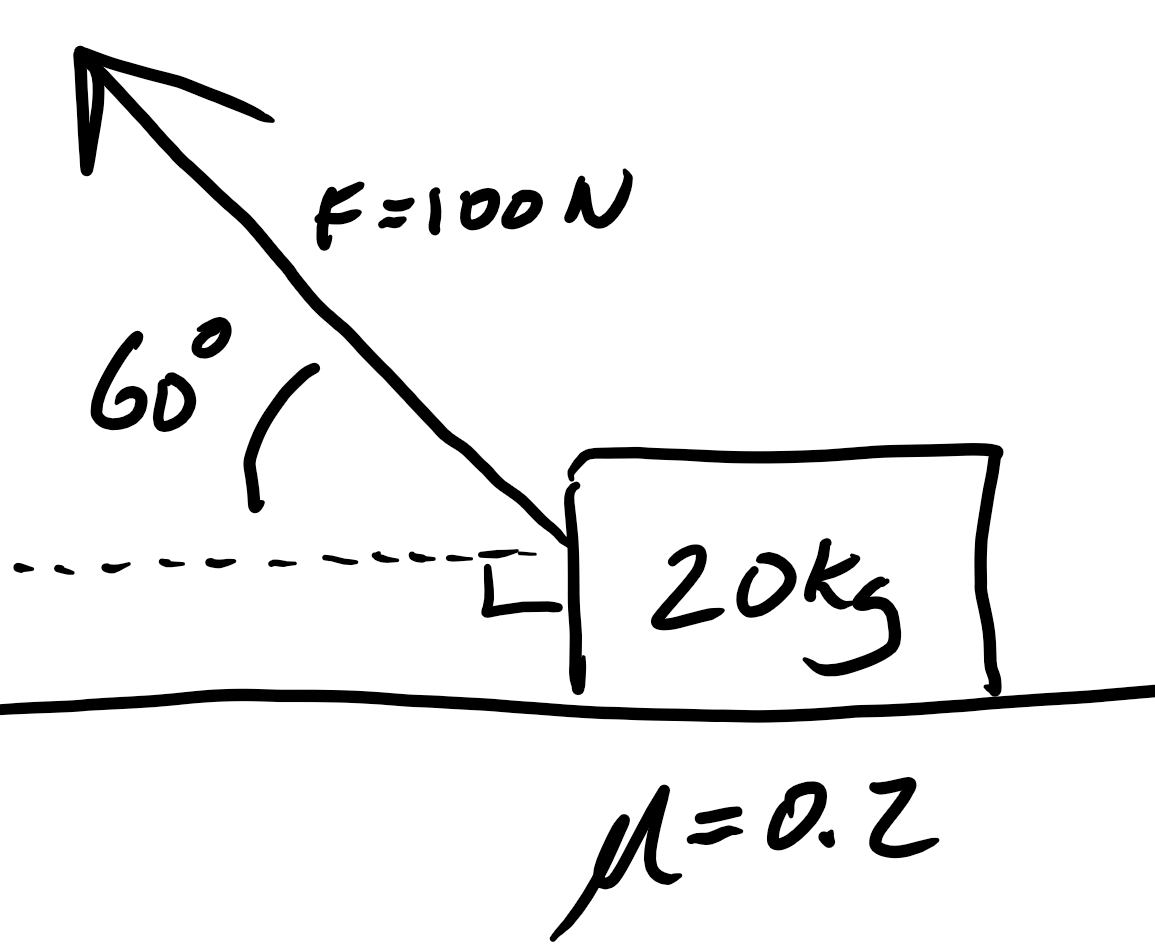 Practice Test #2 – Newton’s Laws in 2-D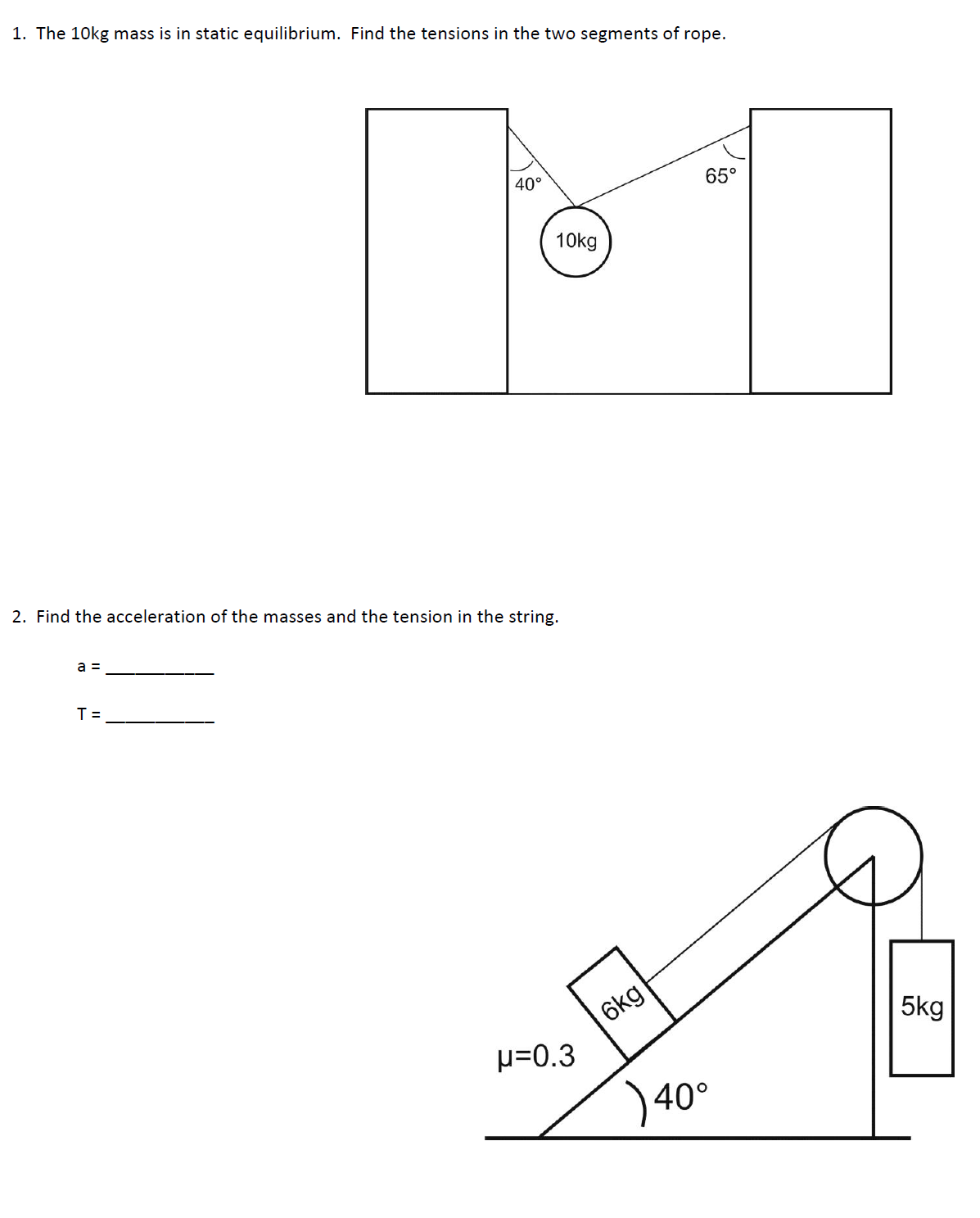 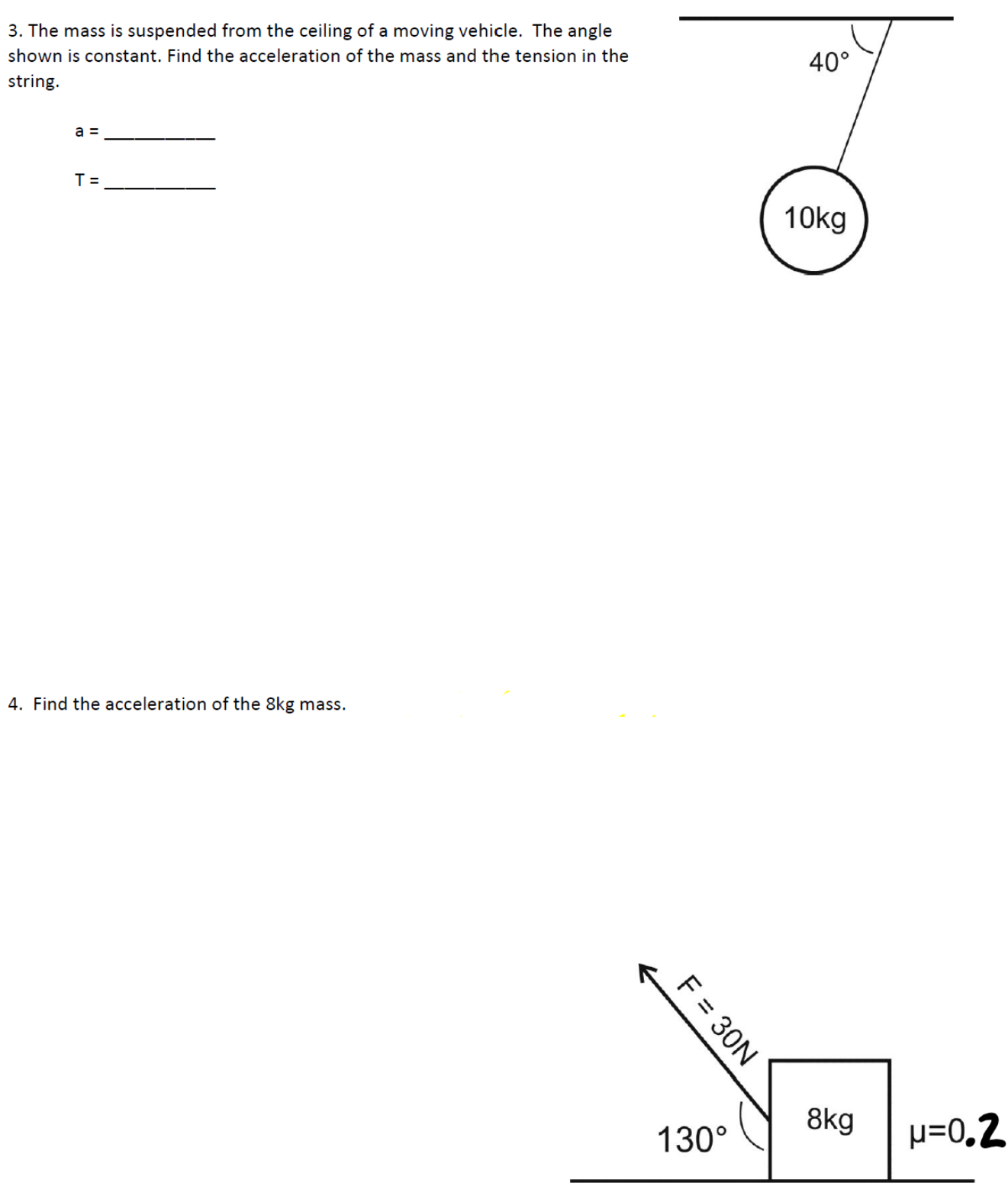 ItemDirection (When applicable)Magnitudecoefficient of frictionNA0.4θ  (degrees) NA30Mass of object (kg)NA2Weight of object (N)Perpendicular Weight Component (N)Parallel Weight Component (N)Normal force (N)Force of Friction ( N)Net force on object (N)Acceleration (m/s2)ItemDirection (When applicable)Magnitudecoefficient of frictionNA.6θ  (degrees)NA60Mass of object (kg)NA2Weight of object (N)Perpendicular Weight Component (N)Parallel Weight Component (N)Normal force (N)Force of Friction ( N)Net force on object (N)Acceleration (m/s2)Item (2kg block)Direction (When applicable)Magnitudecoefficient of frictionNA0.5θ  (degrees)NA70Mass of object (kg)NA2Weight of object (N)Perpendicular Weight Component (N)Parallel Weight Component (N)Normal force (N)Force of Friction ( N)Item (4kg block)Direction (When applicable)Magnitudecoefficient of frictionNA0θ  (degrees)NA50Mass of object (kg)NA4Weight of object (N)Perpendicular Weight Component (N)Parallel Weight Component (N)Normal force (N)Force of Friction ( N)Item (6kg block)Direction (When applicable)Magnitudecoefficient of frictionNA0.4θ  (degrees)NA50Mass of object (kg)NA6Weight of object (N)Perpendicular Weight Component (N)Parallel Weight Component (N)Normal force (N)Force of Friction ( N)DescriptionMagnitudeUnitsDirectionRope 1 Angle (relative to vertical)35degreesRight of downwardRope 2 Angle (relative to vertical)65degreesLeft of downwardHanging Mass 15kgNAT1x (in terms of T1  -- tension in Rope 1)T1LeftwardT1y (in terms of T1)T1UpwardT2x (in terms of T2)T2RightwardT2y (in terms of T2)T2UpwardT1 (in terms of T2)T2Along StringWeight of the hanging massNDownwardT2 (tension in Rope 2)NAlong StringT1 (tension in Rope 1)NAlong stringDescriptionMagnitudeUnitsDirectionAngle of incline to horizontal 30.00degreesAbove rightwardSliding mass 10.00kgNAHanging mass 10.00kgNACoefficient of friction0.40NANAWeight of sliding mass Perpendicular Component of sliding object weight Parallel Component of sliding object weight Weight of hanging object Normal Force acting on sliding object Friction Net Force Acceleration String Tension DescriptionMagnitudeUnitsDirectionMass 7kgNAAngle between rope and horizontal ceiling 65degreesbelow leftwardWeight of hanging object Vertical component of tension Tension Horizontal Component of tension Acceleration of Hanging Object DescriptionMagnitudeUnitsDirectionBox Mass20kgNAAngle of rope60degreesAbove leftwardCoefficient of Kinetic Friction0.2NANAForce applied by rope100N60 degrees above leftwardBox WeightY component of Rope Pulling ForceX component of Rope Pulling ForceNormal Force of surface against boxFrictionNet Force acting on BoxBox Acceleration